3GPP TSG RAN WG1 Meeting #106e   	R1-21xxxxxe-Meeting, August 16th – 27th, 2021Agenda Item: 8.4.4Source: Moderator (OPPO)Title: Summary#2 of 8.4.4 Other Aspects of NR-NTNDocument for: Discussion and DecisionIntroductionThis document contains a summary of the contributions under AI 8.4.4 at RAN1#106e. This include the topics for RAN1 that should be specified if beneficial and needed as listed in Release-17 NR NTN WID:Enhancement on the PRACH sequence and/or format and extension of the ra-ResponseWindow duration (in the case of UE with GNSS capability but without pre-compensation of timing and frequency offset capabilities) [RAN1/2].Feeder link switch [RAN2,RAN1]Beam management and Bandwidth Parts (BWP) operation for NTN with frequency reuse [RAN1/2]Including signalling of polarization modeNR-NTN beam management issuesIn this section, we discuss beam management related issues and potential enhancements. BackgroundIn RAN1#105-e meeting, we have collected the views on the following issues and the moreover extensive discussions were conducted in the last meeting on issue #1, 5 and 7. Issue 1: NR BWP is not directly associated with a beam. Thus, when using TCI to change beam from beam 1 to beam 2, it does not trigger NR BWP switching. However, in NTN FRF>1 case, beam switching may result in a BWP switching.Issue 2: NR BWP switching in UL and DL are not jointly triggered for FDD. However, in NTN FRF>1 FDD scenario, beam switching may result in a BWP switching in both DL and UL.Issue 3: NR dynamic BWP switching requires data scheduling. While in NTN FRF>1 scenario, we may need a fast BWP switching triggering without data scheduling.Issue 4: NR BWP switching does not require re-synchronization. However, in NTN FRF>1 scenario, when a satellite beam switching is triggered, UE may need to perform re-synchronization in the switched BWP. Issue 5: Since satellite beam switching can be frequent and often highly predictable, mechanisms of configured BWP switching (can be a sequence of BWPs) may be preferred but current NR does not allow it.Issue 6: How to deal with BWP switching triggered by bwpInactivityTimer, RA procedure, or simply a need to increase throughput instead of for beam-level mobility.Issue 7: NR BWP switching/beam switching is done with UE specific signalling due to UE movement’s. However, in NTN scenario, a satellite BWP/beam switching is common for set of UEs, we may need to a common BWP/beam switching mechanism to save the signalling overhead.Issue 8: BWP configuration enhancement extending the number of supported BWPs per cellcell-specific BWP common configurationIssue 9: NR BM framework (TCI state and spatial relations) should be restricted within the same satellite or support the switching of the service links associated with different satellites.  Issue 10: For NTN, current NR based measurement-based beam management will result in large signaling overhead and long latency for periodic exchange of CSI-RS transmissions and corresponding reporting. In the last meeting, after 3 rounds of the discussions, we came up with the following FL proposal, which suggests two directions: Alt-1 targets a gNB dominant beam switching for one or a group of UE based on gNB side prediction. Alt-2 targets a UE dominant beam switching based on assistance information. FL proposal DP1-1-v5For beam management in NR-NTN, support at least one of the following enhancementsAlt-1: UE BWP/beam switching is triggered by gNB  relying on prediction for one or a group of UE on gNB side to reduce UE measurement effort and/or signaling overhead .FFS: whether Details on BWP/beam switching can be done for a group of UE.Alt-2: UE BWP/beam switching is performed by UE automonously autonomously relying on assistance informationFSS: details on assistance information FL proposal DP3-1: For the deployment scenario with multiple beam per cell and frequency reuse >1, NR-NTN should support the following cases for beam measurement performed by a UE: Alt-1: support beam measurement on multiple RS associated with different beams within a same active BWP. Alt-2: support beam measurement on multiple RS associated with different beams within across BWPs.In this meeting, we continue receiving companies’ views on the above issues. The views are summarized in the following table. Company’s contributions on issue analysisSummary: Issue 1 (beam/BWP association) : 6 companies contributed to this issue. The views are diverged and opposing companies believe that the association is not needed. This topic has not received majority support already in the last meeting, so FL invites the proposing companies to have offline discussion with others. This issue will not be further discussed any more in this meeting. Issue 2 (BWP switch for UL/DL), Issue 3 (BWP switch without data scheduling), Issue 4(BWP switch with re-sync): for each issue, at most 2 companies contributed to these issues. The issues were discussed in previous meetings already. No contributions from other companies in this meeting. Clearly majority companies don’t think it is an issue. Although there are small amount of companies still think that these issues should be addressed. So FL thinks that there is very small chance that any agreement can be reached. So issue 2,3,4 will not be further considered in this meeting. Issue 5 (BWP switch relying on prediction), Issue 7 (BWP switch triggering for a set of UE): 13 contributions collected towards these issues. The majority companies think the beam switching is predictable according to the satellite moving trajectory. Thus, a prediction-based beam switch should be considered. The advantage is to reduce the UE measurement and reporting effort. The prediction-based beam switch may lead to two directions as captured in FL proposal DP1-1 of the last meeting, i.e. gNB dominant beam switch and UE dominant beam switch. For gNB dominant beam switch: the opposing companies think that if the beam switch is triggered by gNB, the gNB can always choose to use the prediction to trigger beam switch. Thus, it is a gNB implementation issue, which does not require further spec enhancement. While proposing companies think that thanks to prediction, the gNB may configure a sequence of beam which follows the trajectory of the satellite movement. Based on the collected views, FL suggests that in this meeting at least to conclude: whether spec enhancement, e.g. gNB configures a sequence of beams based on prediction for the UE to perform beam switch is supported? What are the pros and cons? For UE dominant beam switch: the opposing companies raised two issues, 1) it will impose signalling overhead and introduce delay; 2) the network will lose the control of the UE behaviour. While the proposing companies propose that the network should provide assistance information, e.g. topology of the surrounding beams, so that the UE can rely on these information to decide which beam should switch to. The advantages are 1) reducing UE measurement effort; 2) avoid beam ambiguity when UE is approchig to multiple footprints and RSRP of multiple beams may varying quickly due to the satellite movement, leading to beam switching hopping between multiple beams. FL suggests that in this meeting to conclude if UE dominant beam swtich based on assistance information is supported, taking into account the argements from both sides. For BWP switch triggering for a set of UEs: most of the companies think that legacy UE-specific triggering should be reused. Moreover, CMCC points out that the area for a group UE switch is quite limited. FL sees little change to get consensus on this proposal. Thus suggests that BWP triggering for a group of UE is not further considered in this meeting. Issue 6 (bwp_InactivityTimer functionality): two companies contributed to this issue. This issue was not sufficiently discussed in the last meeting. The function of the bwp_InactivityTimer in the legacy system requires the UE to swtich from the active BWP to default BWP. The comtributing companies point out that this functionality is broken in NTN system. Therefore, FL suggests to discuss this issue to conclude whether there is a problem with bwp_InactivityTimer functionalilty and if so there are the enhancements. Issue 8 (BWP configuration): 2 companies contributed to this issue. The pointed problems are 1) the number of configured BWPs is to be extended; 2) a common BWP configuration should be introduced in particular for the case where only frequency interval is changed from one BWP configuration to the other. With common BWP configuration, signalling overhead can be saved. FL didn’t see any other contributions against this issue, thus, FL suggests that in this meeting we can discuss and try to conclude whether the issue 8 needs further enhancement. Issue 9 (BM for inter-satellite): 1 company suggests to discuss the extension of the BM framework for inter-satellite case. Moreover it suggests to indicate an idle UE about the service link switch ahead the RACH procedure. This issue was not sufficiently discussed in the last meeting, thus, FL suggest that in this meeting we discuss and try to conclude whether further enhancement is needed. Issue 10 (beam measurement): 12 companies contributed to this issue. From the collected views, it seems that for L1-RSRP measurement, current spec only supports target beams to be measured are within the active BWP. The current does not support target beams to be measured outside active BWP. From proposing companies, the target beams are not always in the same active BWP due to FRF>1 deployment. However opposing companies think it is up to gNB implementation, e.g. the gNB may choose to transmit multiple target beams in the same active BWP. On the other hand, one company think L3 RSRP measurement can be used. FL suggests that in this meeting we clarify the following 1) whether L1-RSRP measurement within active BWP and outside active BWP can be supported via gNB implementation; 2) if not, whether both cases should be supported in NTN or whether using L3 RSRP measurement is enough. First round discussionBWP switch relying on predictionFL suggests that in this meeting at least to conclude: whether spec enhancement is supported, e.g. gNB configures a sequence of beams based on prediction for the UE to perform beam switch? What are the pros and cons? FL suggests that in this meeting to conclude if UE dominant beam swtich based on assistance information is supported, taking into account the argements from opposing and proposing companies.bwp_InactivityTimer functionalityFL suggests to discuss this issue to conclude whether there is a problem with bwp_InactivityTimer functionalilty and if so there are the enhancements.BWP configurationThe pointed problems are 1) the number of configured BWPs is to be extended; 2) a common BWP configuration should be introduced in particular for the case where only frequency interval is changed from one BWP configuration to the other. With common BWP configuration, signalling overhead can be saved. FL didn’t see any other contributions against this issue, thus, FL suggests that in this meeting we can discuss and try to conclude whether the issue 8 needs further enhancement. BM for inter-satelliteIssue 9 (BM for inter-satellite): 1 company suggests to discuss the extension of the BM framework for inter-satellite case. Moreover it suggests to indicate an idle UE about the service link switch ahead the RACH procedure. This issue was not sufficiently discussed in the last meeting, thus, FL suggest that in this meeting we discuss and try to conclude whether further enhancement is needed.  beam measurementFL suggests that in this meeting we clarify the following 1) whether L1-RSRP measurement within active BWP and outside active BWP can be supported via gNB implementation; 2) if not, whether both cases should be supported in NTN or whether using L3 RSRP measurement is enough and why.  Summary of first roundgNB dominant Beam switching replying on prediction on gNB side:the claimed pros and cons for gNB dominant beam switching enhancement based on prediction, e.g. a sequence of beams configuration, triggering a group of UE, arePros: signalling saving and reduce UE measurement effortCons: the enhancement is not easy to be implemented. Now we should discuss more detailed technical concerns raised by the opposing companies. Concern 1 (raised by Ericsson): how to determine the time for a sequence of beam switching. FL comment: according to the companies views, for a given UE, the gNB may configure a sequence of beams based on the satellite trajectory and the UE location, so FL understands that the gNB determines the beams as well as the times for the switching among these beams based on these two factors. The algorithm for beam and time determination is up to gNB implementation. Concern 2 (raised by Nokia): beam switching based on UE prediction may introduce uncertaintyFL comment: @Nokia, this discussion item is related to Gnb prediction based beam switching instead of UE prediction. With this clarification, do you still hold this concern?UE dominant Beam switching replying on prediction on UE side:Deprioritize Bwp_InactivityTimer functionalityMajority view: no enhancement is needed. Reason: gNB can simply disable this function by either providing a large value of timer duration or not providing the timer.BWP configurationFor BWP number extension: majority view is not to support. Reason: this would be an optional feature for a UE, thus, the network cannot benefit from this feature for the network deployment. For common BWP configuration: majority view is not to have enhancement.  Reason: it requires large spec effort and the RRC signalling overhead is not important.Beam management for inter-satelliteMajority view: deprioritze this from the RAN1 scope. Reason: gNB can make it transparent to UE, where a switching between inter-satellite can be a beam switching or handover.Beam measurement Majority view: current spec can support L1-RSRP beam measurement inside and outside an active BWP. Reason: the gNB can control a UE to perform L1-RSRP beam measurement in active BWP or outside BWP (by triggering a BWP switching)Second round discussiongNB dominant Beam switching replying on prediction on gNB side:the claimed pros and cons for gNB dominant beam switching enhancement based on prediction, e.g. a sequence of beams configuration, triggering a group of UE, arePros: signalling saving and reduce UE measurement effortCons: the enhancement is not easy to be implemented. Now we should discuss more detailed technical concerns raised by the opposing companies. Concern 1 (raised by Ericsson): how to determine the time for a sequence of beam switching. FL comment: according to the companies views, for a given UE, the gNB may configure a sequence of beams based on the satellite trajectory and the UE location, so FL understands that the gNB determines the beams as well as the times for the switching among these beams based on these two factors. The algorithm for beam and time determination is up to gNB implementation. Concern 2 (raised by Nokia): beam switching based on UE prediction may introduce uncertaintyFL comment: @Nokia, this discussion item is related to Gnb prediction based beam switching instead of UE prediction. With this clarification, do you still hold this concern?2 round discussion: continue the discussion on the gNB dominant beam switching based on gNB prediction and try to conclude if R17 should support it. The high-level design target is to allow gNB configure a sequence of beams based on satellite trajectory and the UE location. Potential spec impact: a sequence of beam configurationswitching time for the sequence of beamsUE location reportingsummary of second roundThird rond discussionSignalling of PolarizationBackgroundThe following agreements were made in RAN1#102e and RAN1#103e, respectively:Agreement:Potential enhancements for support of polarisation signalling in NR NTN can consider at least the following:Configuration of DL and UL transmit polarization including Right hand and Left hand circular polarizations (RHCP, LHCP) Network broadcast DL and UL transmit polarization configuration  UE polarization capability (RHCP, LHCP, Linear)Dependence of polarisation ignalling on deployment scenarios. For example,Resource reuse mode with/without polarization for the beam management enhancement Fixed polarization per cell/beam for polarization reuse and circular polarisation with intra-UE and inter-UE multiplexing (intra-UE and inter-UE) signalling Agreement:Indication of polarization information for DL and UL by the network is supported. FFS: Signalling detailsIn RAN1#104-e meeting, we have further achieved the following agreement that at least explicit indication for DL by the network is supported. Moreover, the details of the signalling is to be discussed in this meeting.  Agreement:Support at least explicit indication of polarization information for DL by the networkFFS: whether the indication is done by SIB, other RRC ignalling, DCI.FFS: Whether separate ignalling is needed for the UL and if so, whether or not a same polarization is indicated for DL and ULConclusion:Discuss the necessity of reporting UE polarization capability considering at least following aspects, Deployment scenarios.UE implementation aspects with respect to polarization.Satellite implementation aspects for switching between polarization states.Satellite implementation aspects for realizing multiplexing of Ues having different polarization capabilities.In RAN1#105e meeting, the following agreement was reached. Agreement:For explicit indication of polarization information for DL by the network, support indication in SIBFFS: Signaling details for indication in SIBAgreement:Polarization information for UL may be indicated in SIB by the networkUE assumes a same polarization for UL and DL, when the UL polarization information is absent.FFS: Signaling details for indication in SIBIn this meeting, we should focus on the signalling design trying to resolve the FFS points from the latest RAN1 agreements. Company’s contribution Following the last RAN1 agreement, in this meeting we should continue discussing the polarization signalling design in SIB for DL and UL. According to companies’ contributions, at least the polarization types: RHCP, LHCP and linear should be included in the signalling. Moreover, there are companies propose to indicate the polarization per beam or per BWP. From FL point of view, the polarization signalling in SIB is hard to be associated with BWP. Therefore, a more meaningful follow-up question to discuss is whether the polarization signalling in SIB is associated with beam, e.g. SSB. Thus, FL suggests that in this meeting we discuss the following: For polarization signalling in SIB for DLthe indicated polarizaiton types include RHCP, LHCP and linearwhether the signalling is per cell or per beam, e.g. per SSB indexFor polarization signalling in SIB for ULthe indicated polarizaiton types include RHCP, LHCP and linearwhether the signalling is per cell or per beam, e.g. per SSB indexIn addition to signalling in SIB, there are also proposals suggest that the UE-specific RRC signalling should also be considered for polariziation indication. Moreover, there are proposals to indicate the polarization per channel/RS/BWP. In this meeting, FL suggests that the following can be further discussed:Whether support polariziation signalling in UE-specific RRCIf supported, whether the polarizioation signalling is per BWP or per channel/RS. If supported, whether polarization signalling includes other non-serving cell. From the collected contributions, there are still diverged views on whether polarization multiplexing is to be supported, which links to a follow-up question whether UE polarization capability should be reported to the network. The opposing arguments question about the polariziation multiplexing scenario and believe that it is not feasible or envisagable in practice. However, the proposing views think that the scenario is valid and important for proliferate the system performance. Thus, FL suggest that in this meeting at least we should conclude that if the polarization multiplexing scenario is supported or not. The proposing companies should explain whether it is practically envisagable. First round discussionPolarization signalling in SIBFor polarization signalling in SIB for DLthe indicated polarizaiton types include RHCP, LHCP and linearwhether the signalling is per cell or per beam, e.g. per SSB indexFor polarization signalling in SIB for ULthe indicated polarizaiton types include RHCP, LHCP and linearwhether the signalling is per cell or per beam, e.g. per SSB indexPolarization signalling in UE-specific RRCWhether support polariziation signalling in UE-specific RRCIf supported, whether the polarizioation signalling is per BWP or per channel/RS. If supported, whether polarization signalling includes other non-serving cell. Polarization multiplexingFL suggest that in this meeting at least we should conclude that if the polarization multiplexing scenario is supported or not. The proposing companies should explain whether it is practically envisagable.Summary of first roundPolarization signalling in SIBMajority view: the proposal is agreeable in general. While diverged views on if the indication is per cell or per beam. In addition, some companies think linear polarization is not needed to be indicated. With this, FL suggests to discuss the proposal 1 in the GTW to check if it is agreeable. Proposal 1:For polarization signalling in SIBSIB may indicate DL polarization information using a DL polarization type parameterThe DL polarization type parameter indicates (select one from Alt1 and Alt2)Alt1: RHCP or LHCP or linearAlt2: RHCP or LHCP (when DL polarization type parameter is not provided, linear polarization is assumed for DL)SIB may indicate UL polarization information using a UL polarization type parameter, where UL polarization type parameter indicates: RHCP or LHCP or linearFFS: whether polarization signalling is per beamProposal 1-v1For polarization signalling in SIBSIB may indicate DL and/or UL polarization information using respective polarization type parameters to indicate: RHCP or LHCP or linearFFS: whether polarization signalling is per beamPolarization signalling in UE-specific RRCAccording to the company feedback, the views are diverged. However FL would like to rasie an issue: if polarization signalling by UE-specific RRC is not supported, it means that the UE will only rely on SIB reading, which may lead to a new UE behaviour for RRM and handover. Moreover, the UE measurement complexity might also be problematic in particular for RRM.  Polarization multiplexingIt seems that some companies are not clear about the polarization multiplexing definition. It means that a network may transmit/receive multiple streams in a time-frequency resource with different polarization types, where the multiple streams may target/from a same UE (intra-UE polarization multiplexing) or different UEs (inter-UE polarization multiplexing).  With the above definition, FL invites ZTE, NTT, LG to further provide their views.Moreover, one company (Ericsson) has commented that polarization multiplexing scenario has already been supported in existing satellite commnications. Thus, if it is already supported, we need to clarify the reasoning why NTN-NR should not support it. Second round discussionPolarization signalling in SIBAgreement:When polarization signalling is present in SIBSIB indicates DL and/or UL polarization information using respective polarization type parameters to indicate: RHCP or LHCP or linearFFS: whether polarization signalling is per SSBWith the above agreement made in GTW August 20, we should continue discussing the FFS point, i.e. whether SSB shall provide polarization signalling for each SSB index. According to the companies’ views, the per SSB polarization indication addresses the case where multiple beams correspond to a same cell and diverse polarization is used for different beams. With this motivation, FL suggests to discuss and check if the following proposal can be acceptable.Proposal 1: Support per SSB index polarization signalling in SIB for DL and UL. Polarization signalling in UE-specific RRCIf polarization signalling by UE-specific RRC is not supported, it means that the UE will only rely on SIB reading, which may lead to a new UE behaviour for RRM and handover. Moreover, the UE measurement complexity might also be problematic in particular for RRM. FL suggests to further discuss for non-serving cell polarization, whether UE-specific RRC siganling shall be supported? This leads to the proposal 2 below. Proposal 2:Support polarization information indication for non-serving cell in UE-specific RRC. Polarization multiplexingIt seems that some companies are not clear about the polarization multiplexing definition. It means that a network may transmit/receive multiple streams in a time-frequency resource with different polarization types, where the multiple streams may target/from a same UE (intra-UE polarization multiplexing) or different UEs (inter-UE polarization multiplexing).  Moreover, one company (Ericsson) has commented that polarization multiplexing scenario has already been supported in existing satellite commnications. Thus, if it is already supported, we need to clarify the reasoning why NTN-NR should not support it.  Please further discuss the support of polarization multiplexing, if case we shall support this scenario, we can take proposal 3 for the potential agreement.Proposal 3Support polarization multiplexing scenarioNote: polarization multiplexing means that a network may transmit/receive multiple streams in a time-frequency resource with different polarization types, where the multiple streams may target/from a same UE (intra-UE polarization multiplexing) or different UEs (inter-UE polarization multiplexing).  Third round discussionAdditional AspectsAspects on NTN discussed by one or two companies are discussed in this section. BackgroundRACH EnhancementsNokia proposed to enable additional SCS scaling factors for all formats defined in TS 38.211 table 6.3.3.1-2 and add one new format (C1) and support restricted set type A for formats defined in TS 38.211 table 6.3.3.1-2. Nokia observed that as GNSS is external to 3GPP, the standard cannot dictate how the UE implements its GNSS solution nor the system chosen (GPS, GLONASS,Galileo, Others). The precision and availability provided by different systems may vary significantly. The full-reliance on GNSS for synchornization and Random Access procedures leaves the 3GPP system implementation dependent on third part systems. Nokia proposed that NTN systems must contain a fall-back conservative solution that allows UE to access the network in case of faulty or malfunctioning GNSS systems.Samsung observed that a GNSS-aware UE can determine the time and frequency pre-compensation that it should apply when transmitting a PRACH preamble, which improves preamble detection performance for all GNSS-aware UEs. The PRACH guard time for GNSS-aware UEs can be smaller than the PRACH guard time for GNSS-challenged UEs. If PRACH preamble transmissions from GNSS-aware UEs do not interfere with PRACH preamble transmissions from GNSS-challenged UEs, preamble detection performance for all GNSS-challenged UEs improves. Samsung propose that gNB can assign separate PRACH resources to GNSS-aware UEs and GNSS-challenged UEs.Baicells proposes to increase the SCS of the preamble to resolve the issue of residual frequency offset. Moreover, extended CP is proposed to absorb the timing error. Nok suggests to add SCS scaling factors for all formats defined in TS 38.211 table 6.3.3.1-2. Also support restrited set type A for Qualcomm proposes transmit diversity for PRACH transmission with format 2, where the antenna switching is applied for the first half and the second half of the PRACH. The simulation shows about 2 dB gain at 1% miss detection rate.FL suggestions:According to the WID, the PRACH enhancement should be supported if the PRACH issue has been identified. Since the start of the WI, we have not concluded any firm agreement on the PRACH issue. FL invites the companies to provide their views on the pointed PRACH issue and the proposed enhancements.   Reliance on GNSS systemNokia expressed their concern of the stability of the NTN function relying on a third part system. Observation 1: As GNSS is external to 3GPP, the standard cannot dictate how the UE implements its GNSS solution nor the system chosen (GPS, GLONASS, Galileo, Others). Observation 2: The precision and availability provided by different systems may vary significantly.Observation 3: Full reliance on third part GNSS applications leave the 3GPP systems exposed to vulnerabilities that cannot be subject to enhancements or modifications by 3GPP standards or service provider will. Proposal 3: NTN systems must contain a fall-back conservative solution that allows UE to access the network in case of faulty or malfunctioning GNSS systems.FL is not sure if the issue is in the scope of the WI as we may assume that the non-GNSS solution is not discussed in R17. But in any case, FL thinks that this topic is highly related to AI 8.4.2. Thus, if there would be any back-up solution, they should be discussed in 8.4.2. So FL invites Nokia to submit their contribution to 8.4.2. DL Synchronisation, System Information AcquisitionQualcomm proposes different SIBs design based on the system information updating rate.Samsung observed that for a spot beam size that exceeds 250 km, a BS may need to perform a multi-valued Doppler pre-compensation; e.g. it may need to group distinct sets of SSBs using distinct Doppler values for pre-compensation. Indication for multi-Doppler pre-compensation pattern on DL benefits idle UE cell reselection, connected UE handover and connected UE data channel reception. The gNB/satellite can apply different values of Doppler pre-compensation to different SSBs. Samsung proposes that the BWP configuration is extended to indicate the amount of frequency offset to adjust the PRB grid with respect to the default BWP, as the experienced Doppler shifts at different spot beams are different.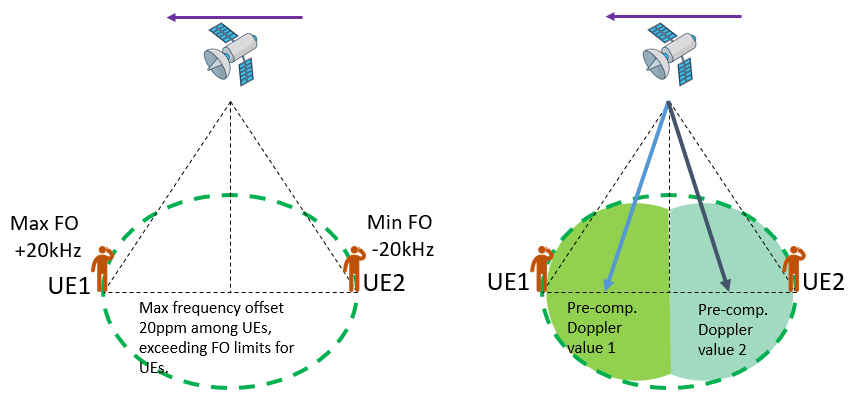 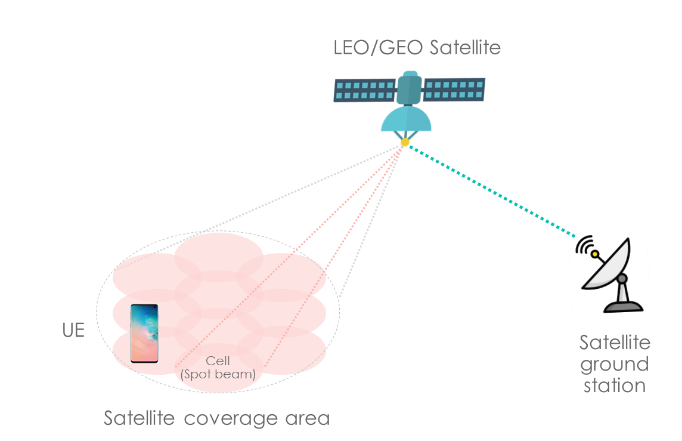 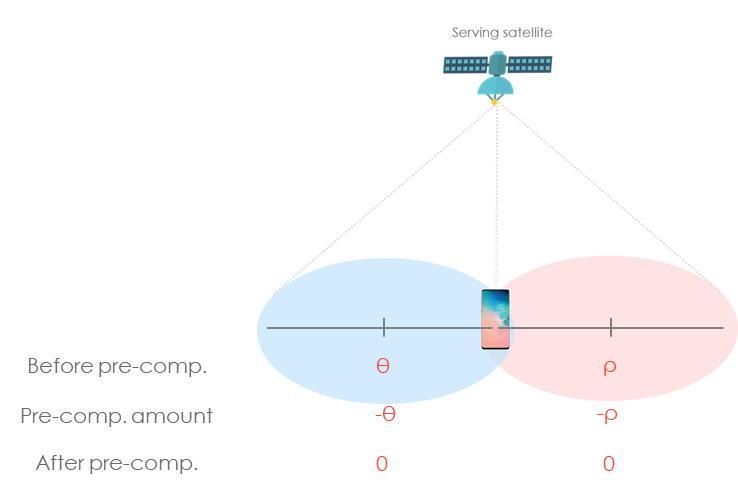 As suggested in RAN1#104-e and RAN1#105-e meeting, DL synchronization issues should be discussed in AI 8.4.2 to check if it is in the WID scope. Thus this topic is not further discussed in this agenda item.  Power Control and PUSCH coverage Samsung proposed that open loop power control, UE should be allowed to predict its own transmission power not only based on DL measurement, e.g., pathloss measurement but also other available information, such as gNB ephemeris and UE trajectory. Samsung proposed closed loop power control should be supported in NTN and a mechanism to disable closed loop power control should be considered.Qualcomm proposed to support autonomous reduction of MCS for PUSCH at least for cases when UE is power limited and to study the exact triggering condition and indication of the reduced MCSFL suggestion: companies are encouraged to provide views on the issue listed in section 4.1.4.HAPS relatedCMCC presented the following observations and concluded that HAPS and ATG scenarios are supported by the up to date agreements and no further enhancements are needed. Observation 2: In order to support HAPS and ATG scenario, the following enhancements should be supported which are essential for ATG and HAPS, and they are also beneficial for satellite application.Issue 1: Extend the value range of K1.Issue 2: Extend the maximal supported HARQ process number.Issue 3: Support satellite ephemeris based on satellite position and velocity state vectors.Observation 3: Extend the value range of K1 (Issue 1) has been agreed in RAN1#104-e meeting.Observation 4: Extend the maximal supported HARQ process number (Issue 2) has been agreed in RAN1#102-e meeting.Observation 5: Support satellite ephemeris based on satellite position and velocity state vectors (Issue 3) has been agreed in RAN1#105-e meeting.Observation 6: At least from RAN1 perspective, Rel-17 NTN specification can support ATG scenarios.Softbank presented some views on potential R18 SI scope in R1-2107381. Regarding this contribution, FL thinks that it is out of the WI scope and invites Softbank to have offline discussions with interested companies and the R18 oriented issues are not further discussed in this meeting. Channel modelGDCNI presented some issues on the current channel model for NTN in R1-2106999. Proposal 1: Definition of marine and inland river scenes.Proposal 2: Update Pathloss models for maritime environment.Proposal 3: Update Pathloss models for inland river environment.Proposal 4: Discuss fast fading models for inland river scenario.According to FL’s knowledge, RAN4 is currently working on NTN simulation for calibration phase. The chanel model is based on TR 38.811 and if there is any important issue, RAN4 should be the right place to be informed and be discussed there. For this reason, FL suggests GDCNI to submit there contribution to RAN4 for their information. While discussion on channel model corrections is out of the scope of this agenda item. First round discussionCompanies are invited to comment on Additional aspects.  FL suggestions:According to the WID, the PRACH enhancement should be supported if the PRACH issue has been identified. Since the start of the WI, we have not concluded any firm agreement on the PRACH issue. FL invites the companies to provide their views on the pointed PRACH issue and the proposed enhancements.   FL suggestion: companies are encouraged to provide views on the issue listed in section 4.1.4.Second round discussionThird round discussionGTW Agreement / ConclusionReferencesR1-2106594	Discussion on other aspects for NR-NTN	vivoR1-2106704	Discussion on beam management and other aspects for NTN	Spreadtrum CommunicationsR1-2106757	Discussion on beam management and other consideration for NTN	BaicellsR1-2106808	Discussion on beam management and polarization for NTN	SonyR1-2106887	Remaining issues for NTN Samsung	SamsungR1-2106970	Beam management and other aspects for NTN	CATTR1-2106999	Discussion on channel models for marine and inland river scenes	GDCNIR1-2107016	Remaining issues for NR NTN	NECR1-2107246	Discusson on beam management	OPPOR1-2107290	Other aspects of NR-NTN	FGI, Asia Pacific Telecom, III, ITRIR1-2107344	BWP operation and other issues for NTN	Qualcomm IncorporatedR1-2107381	Problems of Rel-17 NTN WI from HAPS point of view	SoftBank Corp.R1-2107402	Other Aspects for NTN	CMCCR1-2107463	Beam management and polarization signaling for NTN	PanasonicR1-2107541	Discussions on other aspects of NTN	LG ElectronicsR1-2107644	On other enhancements for NTN	EricssonR1-2107675	Discussion on other design aspects for NTN	Huawei, HiSiliconR1-2107739	On Other Aspects of NR NTN	AppleR1-2107778	Discussion on additional enhancement for NR-NTN	ZTER1-2107921	Discussion on other design aspects for NTN	XiaomiR1-2107946	Discussion on other aspects for NTN	Lenovo, Motorola MobilityR1-2108034	On beam management for NTN	InterDigital, Inc.R1-2108093	Further discussion of other aspects for NR over NTN	Nokia, Nokia Shanghai BellIssue 1SpreadtrumProposal 1: Additional association to map SSB index and BWP index is not needed.Issue 1CATTProposal 1: Support the scenario of initial BWP and active BWP associated with different beams mapping to different geographic areas in NTN.  Proposal 2: Supporting beam and BWP switching simultaneously for NTN UE should be clearly defined in UE capability.  Issue 1QCProposal 1: Support satellite beam specific initial BWPs. Proposal 2: Support the following SSB arrangementsAlt 1: SSBs of all satellite beams in a same cell are transmitted within a same frequency interval and do not overlap in timeAlt 2: SSBs of a cell are transmitted in different frequency interval, i.e., within their respective BWPs.Proposal 3: Support signalling of the following configurations in SIB1initial BWPs of other satellite beams,CORSET#0 of other satellite beams if different from that of the serving beam. Issue 1PanasonicProposal 1: RAN1 conclude that no enhancement on the association between BWP and beam for NTN will be introduced.Issue 1EricssonObservation 2	Using BWP-BM association to enable a frequency reuse can already be supported by existing NR specification. It is a choice of network configuration and implementation.Issue 1XiaomiProposal 3: The association between BWP and beam can be supported at least for earth moving case.Issue 2SpreadcomProposal 2: BWP switching of UL and DL simultaneously in NTN FRF>1 FDD scenario should be supported.Issue 2BaicellsObservation 2: Enhancement on joint trigger of NR BWP switching in UL and DL for FDD is beneficial but not essential.Proposal 2: Further study on the scheme and benefits of joint trigger of NR BWP switching in UL and DL for FDD.Issue 3SpreadcomProposal 3: BWP switching without data scheduling should be supported in NTN FRF>1 FDD scenario.Issue 3BaicellsObservation 3: BWP switching without data scheduling can be done only if the resources occupied by the UE in the original BWP are not occupied in the target BWP.Proposal 3：In NTN, support BWP switching triggering with and without data scheduling.Issue 4BaicellsObservation 4: For BWP switching, time re-synchronization can be avoided by using the same clock   source for different beams. Frequency re-synchronization may be necessary.Proposal 3：In NTN, support BWP switching triggering with and without data scheduling.Issue 5 & Issue 7 &FL proposal DP1-1-v5vivoProposal 3: Further study the necessity and mechanism of indicating beam switching by group common DCI. Proposal 4: Both Alt-1 and Alt-2 should be supported for predication based beam switchProposal 5: The same signalling framework of beam/BWP switching as NR can be reused in NTN.Issue 5 & Issue 7 &FL proposal DP1-1-v5BaicellsObservation 5-1: In earth-moving scenario, we acknowledge that beam switching can be frequent and often highly predictable. In earth-fixed scenario, we do not think that beam switching can be frequent and often highly predictable. Meanwhile, we believe earth-fixed mode is more suitable for dedicated beam.Observation 7-1: In earth-moving scenario, we may need a common BWP/beam switching mechanism (for set of UEs) to save the signaling overhead. In earth-fixed scenario, we may not need a common BWP/beam switching mechanism (for set of UEs). Meanwhile, we believe earth-fixed mode is more suitable for dedicated beam. Proposal 5-1：Need clarification on earth-moving/ earth-fixed scenario before utilizing mechanisms of configured BWP switching.Proposal 7-1：Need clarification on earth-moving/ earth-fixed scenario before utilizing mechanisms of common BWP/beam switching (for set of UEs).Issue 5 & Issue 7 &FL proposal DP1-1-v5SonyObservation 1: in Earth-fixed beam scenario, beam selection in UE side may be needed.Observation 2: in Earth-moving beam scenario, beam selection in at gNB side is needed while at UE side it may be needed. Observation 3: Location-based beam switching can achieve the same results as measurement based at 900 elevation angle.Observation 4: RSRP-based beam switching is better than location based at 70 – 80 degree elevation angles Observation 5: Introducing a fixed linkage between BWP and satellite beam is unnecessary.Issue 5 & Issue 7 &FL proposal DP1-1-v5CATTProposal 3: Not support UE BWP/beam switching autonomously from RAN1 perspective. Proposal 4: No need to support the configuration of group UEs to do beam switching.Issue 5 & Issue 7 &FL proposal DP1-1-v5CMCCProposal 1: For beam management in NR-NTN, the motivation of Alt-1 (UE BWP/beam switching is triggered by gNB relying on prediction on gNB side) needs more clarification.Issue 5 & Issue 7 &FL proposal DP1-1-v5PanasonicProposal 2: Further discuss the following prediction-based enhancements of beam management to reduce UE measurement effort and/or signaling overhead.Enhancement 1: Beam switching according to a sequence of beams configured by RRC Enhancement 2: Information on how ground beam/cell area is defined is broadcast by system information Issue 5 & Issue 7 &FL proposal DP1-1-v5EricssonObservation 5	According to the current specification, gNB side predictions can already be used to facilitate beam management procedure.Observation 6	BWP switching is not necessarily predictable. BWP/beam switching should be performed dynamically with respect to UE position, interference level, channel condition, etc.Observation 8	No clear scenario or evaluation has been provided to motivate the need for simultaneous beam switching of group of UEs.Observation 9	Complete autonomous UE based beam switching is against the level of control that network should have over the UE behavior.Observation 10	Providing assistance information to UE for the UE autonomous beam/BWP switching imposes signaling overhead and introduces delay.Proposal 1	RAN1 to discuss the scope of beam management, i.e., whether NR beam management framework (TCI state and spatial relations) should be restricted within the same satellite or support the switching of the service links associated with different satellites.Proposal 2	A first satellite providing coverage before a service link switch should assist UEs in RRC connected with signaling of the ephemeris of the second satellite providing coverage after the switch.Proposal 3	The NR network should be able to indicate the timing of the service link switch to UEs in RRC idle and RRC inactive modes.Proposal 4	RAN1 to conclude that there is no specification change needed to support same beam layout in BWP#0 and BWP#x (Option 1) and hierarchical beam for BWP#0 (Option 2).Proposal 5	Regarding Alt-1 in FL proposal DP1-1, the following aspects need to be studied first:a.	Whether any specification work is required for prediction-based beam switching at the gNB side.b.	Clarification of enhancements that address L1 beam switching compared to the enhancements of service link switching.c.	Detailed scenarios that prove the specific issues regarding the predictability of NTN beam switching that requires specification work.d.	Clear scenarios and evaluations (including agreed simulation assumptions) that support the need for simultaneous switching of group of UEs.Proposal 6	Regarding Alt-2 in FL proposal DP1-1, the following aspects need to be studied first:a.	Investigation of the needed assistance information and assessment of the amount of specification effort.b.	The signaling overhead introduced by providing assistance information versus that of the current switching methods.c.	The signaling delay introduced by providing assistance information versus that of the current switching methods.Issue 5 & Issue 7 &FL proposal DP1-1-v5HuaweiProposal 1: Support signalling a list of TCI-states based on the predictable serving beams for the UE and the beam switching is triggered by the gNB.Proposal 2: Consider the possibility of broadcasting satellite beam information in system information for UE dominant beam/BWP switching to reduce beam measurement.Issue 5 & Issue 7 &FL proposal DP1-1-v5AppleProposal 2: Support a common BWP/beam switching mechanism for a group of UEs to save signaling overhead. Issue 5 & Issue 7 &FL proposal DP1-1-v5ZTEProposal 5: Group-specific beam/BWP switching should be supported to optimize the signalling overhead and performance.Proposal 6: A common DCI can be considered to carry out beam switching for a group of UEs with low signaling cost.Proposal 7: Prediction based solution can be considered at least in the implementation to optimize the efficiency for switching.Issue 5 & Issue 7 &FL proposal DP1-1-v5XiaomiProposal 4: Configured BWP switch can be supported.Issue 5 & Issue 7 &FL proposal DP1-1-v5InterDigitalProposal 1: UE BWP/beam switching is triggered by gNB (i.e., reuse existing specification).Proposal 2:  no group common BWP/beam switching indication is supported for NTN.Issue 5 & Issue 7 &FL proposal DP1-1-v5NECProposal 1: To reduce measurement effort and retain some control of gNB over beam selection, it is proposed to support:Proposal 3: Support the L1 filtered measurement report as a notification to gNB for UE initiated configured BWP switching.Issue 6HuaweiProposal 3: The function of bwp_InactivityTimer should be reconsidered in NR NTN. Issue 6NECProposal 2: Support the UE initiated timer-based BWP switching to a new default BWP out of a sequence of BWPs.  UE may be configured with a set of default BWPs and autonomously switch to the next BWP in the set of BWP#0 or next default BWP Id in defaultDLBWPIdSet for fallback.Issue 8BaicellsProposal 7-1：Need clarification on earth-moving/ earth-fixed scenario before utilizing mechanisms of common BWP/beam switching (for set of UEs).Proposal 8: Support extending the number of supported BWPs per cell and cell-specific BWP common configuration.Issue 8QualcommProposal 4: Consider increasing the number of bits for the BWP ID (bwp-Id) The network can signal the difference between a BWP and a reference BWP to reduce the signalling overhead of BWP configuration. Proposal 5: Support BWP frequency shift through DCI and/or configuration.Issue 9EricssonProposal 1	RAN1 to discuss the scope of beam management, i.e., whether NR beam management framework (TCI state and spatial relations) should be restricted within the same satellite or support the switching of the service links associated with different satellites.Proposal 2	A first satellite providing coverage before a service link switch should assist UEs in RRC connected with signaling of the ephemeris of the second satellite providing coverage after the switch.Proposal 3	The NR network should be able to indicate the timing of the service link switch to UEs in RRC idle and RRC inactive modes.Issue 10 & FL proposal DP3-1: vivoProposal 2: Support to enhance beam measurement and reporting mechanism for NTN.Issue 10 & FL proposal DP3-1: SpreadtrumProposal 6: Beam measurement on multiple RS associated with different beams within a same active BWP and within across BWPs should be supported.Issue 10 & FL proposal DP3-1: BaicellsProposal 10: Reduce the dependency of beam management on CSI-RS transmissions and corresponding reporting in NTN.Issue 10 & FL proposal DP3-1: CATTProposal 5: Additional enhancement for beam measurement should be justified with clear benefit and motivation. Issue 10 & FL proposal DP3-1: NECProposal 3: Support the L1 filtered measurement report as a notification to gNB for UE initiated configured BWP switching.Issue 10 & FL proposal DP3-1: OPPOObservation 1: In NTN frequency reuse factor greater than 1, legacy L1 CSI-RS based beam management cannot work properly which involves a BWP switching. Proposal 1: support L1 CSI-RS beam measurement enhancement for NTN frequency reuse factor greater than 1. Issue 10 & FL proposal DP3-1: QCProposal 7: Consider enhancements on radio link monitoring to support efficient reference resource configuration and measurement outside the active BWP. Issue 10 & FL proposal DP3-1: CMCCProposal 2: For the deployment scenario with multiple beam per cell and frequency reuse >1, at least support beam measurement on multiple RS associated with different beams within a same active BWP (Alt-1).Proposal 3: For the deployment scenario with multiple beam per cell and frequency reuse >1, beam measurement on multiple RS associated with different beams within across BWPs (Alt-2) can be further studied.Issue 10 & FL proposal DP3-1: EricssonObservation 12	The “beam measurement on multiple RS associated with different beams within across BWPs” without BWP switching is not supported in the specifications.Observation 13	The feature of “beam measurement on multiple RS associated with different beams within across BWPs”, if introduced, mostly likely would be an optional UE capability. The network cannot rely on the feature for deployment of multiple beams per cell with FRF>1, as network would need to tailor the deployment to the least capable UEs.Proposal 7	Regarding DP3-1, the following aspects need to be studied first:a.	The extent of specification impact that is required to introduce measurement gaps for L1 measurements should be evaluated.b.	Comparison between introducing measurement gaps for L1 measurements and utilizing BWP switching to perform the measurements.c.	UE capability for supporting L1 measurements outside active BWPIssue 10 & FL proposal DP3-1: AppleProposal 1: Consider performing beam measurement either in initial BWP or in different BWPs with BWP switching.Issue 10 & FL proposal DP3-1: LenovoProposal 1: Support both Alt 1 and Alt2. I.e. Multiple RS associated with different beam can be in a same active BWP or across BWPs.Proposal 2: A trigger state can trigger NZP CSI-RS measurement on multiple BWPs. NZP CSI-RS in different BWPs can be associated with different triggering offset.Proposal 3: Study how to indexing NZP CSI-RS when multiple NZP CSI-RS are located at different BWPs.Observation 1: For NTN, current NR measurement-based beam management will result in large signaling overhead and long latency for periodic exchange of CSI-RS transmissions and corresponding reporting.Proposal 4: Study further methods to perform beam measurements in order to reduce the signaling overhead and avoid long latency.Issue 10 & FL proposal DP3-1: InterDigitalProposal 3:  beam measurement of multiple RS across BWPs is not needed unless additional beam layout is agreed in Rel-17.companyViews and commentsEricssonConfiguring a sequence of beams is easier said than done. There are many complications, such as how to determine the sequence of the switching times among the beams. It is much simpler, robust, and technically sound that the network just sends a DCI to switch the beam when the network considers the swiching necessary (which can be based on prediction if the network would like to). Using DCI to swich beams is well supported in existing specification. There is no need for specification enhancement.FGIShare the same view with Ericsson. If RRC configures a sequence of beams, it is complicated how UE triggers each beam switch autonomously. Prefer deprioritizing L1 mobility for Rel-17.  ZTEIn our view, existing DCI based solution is able to meet the needs for beams switching and the prediction related behaviour can be done at gNB side as implemeantion. The reason behind is that in NTN case, the footprint of beam of satellite is much larger and the coverage can be further extended with consideration of sidelobe and impacts of terrain. Then, the configuration of measurement can be optimized by gNB to ensure the proper overhead.However, for the signalign of switching, there is clear need to reduce the overhead from system perspective. Then, the group-DCI based beam switching is preferred with less spec impacts and clear benefits.Nokia, Nokia Shanghai BellAs Ericsson points out, such a procedure sounds easier said than done. Performing NR beam switching based on UE prediction would introduce some uncertainty as to the exact swithing time, and normally the control of the actual NR beam switch has been the responsibility of the gNB. We do not see any reasons to introduce this functionality. DCI based NR beam switching provides the needed functionality with sufficiently low overhead.PanasonicWe think it is useful for the spec to support RRC configured beam switching pattern consisting of a sequence of beams with potentially associated timing for each beam. The target application scenario could be LEO earth moving cell with LOS.  Then UE can perform beam switching based on such configured pattern, without relying on MAC CE or DCI indication which could otherwise cause very high overhead. The UE measurement and reporting effort can also be reduced as well.BaicellsBeam switching prediction can be utilized in the scenario of earth-moving beams. But it is not applicable for earth-fixed beams. Need clarification whether earth-moving beams are used to serve RRC-connected UEs, and why.SonyAs satellite beam switching can be frequent and often highly predictable, we belive it is beneficial to reduce the signaling overhead and latency by preconfiguring the target beam(s) and switching condition(s) to the UE. In our contribution R1-2106808, we have shown that the location-based beam switching can achieve the similar results as RSRP measurement. Therefore, we think it is feasible to support that gNB preconfigure the UE beam switch based on timer and/or location-information in NTN.AppleActually, issue 5 and issue 7 could be discussed separately. For Issue 5, gNB could configure a sequence of beam based on prediction. This could save the signaling overhead. On the other hand, the prediction error may occur, probably due to UE mobility. We are open to further discuss along this line. For Issue 7, gNB could scheduled the beam switch for a group of UEs simultaneously. This could save the signaling overhead. We are supportive of enhancing for this issue. Lenovo/MMWe think beam sequence configuration can make use of the satellite trajectory and save siganling overhead.vivoWe support gNB dominant beam/BWP switching. In our understanding, spec enhancement is needed, e.g. gNB could configure a sequence of beams for the UE to perform beam switch, based on ephemeris information of satellites and UE positions. This enhancement could reduce the interaction between gNB and UE, which reduces the latency and UE measurement behaviour. NTT DOCOMOWe understand benefit of the beam switching based on prediction. But at the same time, prediction error may occur due to UE mobility. In addition, many discussions are needed for e.g. switching timing determination, beam sequence definition/determination, etc. We are OK to discuss further, while we have doubts about whether the ehnahcement can be completed by end of Rel-17.XiaomiSpec. enhancement is needed to support configuring a sequence of beam which follows the trajectory of the satellite movement.The pros could be reduling the beam indication signalling overhead and latency. Based on the current spec., the UE would perform the beam switching after HARQ-ACK feedback for the DCI/MAC CE carring beam indication information. Considering the large RTT in NTN, this mechnisim would introduce more latency compared to beam sequence indication. The cons could be the beam selection/indication accuracy and spec. impact. Considering the maximum speed of UE is up to 1200 km/h, it might be hard for the gNB to predict a beam sequence for a long time based on satellite trajectory and UE location.  The UE behaviors would be quiet different with current beam indication mechanisim which requires more spec. effort.We share similar view with FGI, prefer deprioritzing L1 mobility in Rel.17.QCConfigured sequence beam switching has many benefits. It should be supported.Huawei, HiSiliconWe are supportive of this direction. Beam/BWP switching can be based on maximum sevice time to reduce the complexity at the UE side. It is undesirable for a UE to select a cell with good RSRP but with very short sevice duration. So, it is benefitial that gNB can configure a sequence of beams and the corresponding timers for the UE to perform beam switch based on satellite ephemeris and UE position.LGWe share the view with Ericsson. Using current switching mechanism is flexible enough. CMCCIf UE’s location is reported to the gNB, configuring a sequence of beams seems workable. Nevertheless, it requires a lot of spec error, e.g., switching timing determination, beam sequence definition/determination, etc.However, if UE’s location is unknown to the gNB, the feasibility seems challengable.Thus, more discussion on the feasibility of this solution is needed.NECWe support gNB controlled beam switching and prefer a solution which can reduce UE measurement effort and signalling overhead. However, different solutions have been proposed by  companies and pre-configured sequence of beams is not the only solution to achieve this. Whether spec impact is needed or not depends on the details of the final supported solution.Moderator summaryHere is a quick summary: the claimed pros and cons for gNB dominant beam switching enhancement based on prediction, e.g. a sequence of beams configuration, triggering a group of UE, arePros: signalling saving and reduce UE measurement effortCons: the enhancement is not easy to be implemented. Now we should discuss more detailed technical concerns raised by the opposing companies. Concern 1 (raised by Ericsson): how to determine the time for a sequence of beam switching. FL comment: according to the companies views, for a given UE, the gNB may configure a sequence of beams based on the satellite trajectory and the UE location, so FL understands that the gNB determines the beams as well as the times for the switching among these beams based on these two factors. The algorithm for beam and time determination is up to gNB implementation. Concern 2 (raised by Nokia): beam switching based on UE prediction may introduce uncertaintyFL comment: @Nokia, this discussion item is related to Gnb prediction based beam switching instead of UE prediction. With this clarification, do you still hold this concern?companyViews and commentsEricssonThere is also much signaling imposed by providing the extra assistance information to the UE. Also, providing this information is not one time job but requires continuous updates, resulting in some delay to the procedure. Therefore, a thorough study needs to be done to assess whether the new delay and signaling overhead introduced by providing assistance information to the UE justifies introducing UE dominant beam switching enhancement or not.In short, beam swich has been, and should continue to be, network dominant.FGIPrefer deprioritizing L1 mobility for Rel-17.ZTEThe UE dominant solution requires a lot of spec error and can be depriortized.Nokia, Nokia Shanghai BellWe do not see any reasons to introduce UE dominant NR beam switching. The gNB should be in control of the UE behaviour based on information provided by the UE. No need to change the overall framework for the NR beam management.PanasonicWe are supportive for UE dominant beam switching based on assistance information such as broadcast beam coverage information in the system information. Then at least idle UE can make use of such information to determine the serving beam/cell to reduce the measurement effort.  Since the cell/beam selection for idle UE is not supposed to be under the control of gNB, there should be no concern on the synchronizsed decision between NW and UE. For the connected mode UE, if UE dominant beam switching is supported, there should be additional mechanism to ensure the same understanding between NW and UE. BaicellsNot support UE to dominant beam switch. Nevertheless, UE can trigger beam failure recovery.SonyWe are fine to depriortize the UE dominant solution for Rel-17. AppleConsidering the large spec. impact, we do not support the UE dominant beam switch in Rel-17. Lenovo/MMWe think UE dominat beam switching based on assistance information can be supported as gNB and UE have common understanding on the swithing times. It seems similar some event triggered mechanisms introduced in legacy release which is dominated by UE.vivoNot support UE dominant beam switching. If the UE can trigger beam switching autonomously, gNB would be unaware of that behaviour until the UE sends a beam switching report. Due to the long prepagation delay in NTN, there would be always misalignment on beam information between gNB and UE. NTT DOCOMOUE dominant solution can be deprioritized in rel-17.QCCan be deprioritized for rel-17Huawei, HiSiliconWe are also supportive of UE dominant beam switching even though we prefer to have a conclusion for gNB dominant beam switching first given the limit time in Rel-17. For UE dominant beam switching, the beam layout information at the satellite can be indicated to the UE to facilitate the beam /cell swith  with reduced complexity of beam measurement.LGUE dominant solution can be deprioritized in Rel-17 NTN.SpreadtrumDepriortize the UE dominant solution for Rel-17.ModeratorMajority view: deprioritize UE dominant beam switching CMCCAgree to deprioritize UE dominant beam switching in Rel-17 NTN.NECOk to deprioritize UE dominant solution.companyViews and commentsEricssonThe bwp_InactivityTimer functionalilty works well. We do not see any problem and thus there is no need for any enhancement.FGIPrefer deprioritizing L1 mobility for Rel-17.ZTEShare the views as Ericsson. Nokia, Nokia Shanghai BellWe do not see any strong need for enhancements in this area. PanasonicTo avoid undesired BWP switching due to bwp_InactivityTimer, gNB can configure the timer value to very large that in practice disables the timer switching functionality. Or alternatively, if the hierarchical beam layout is configured for FRF>1, the default BWP can be the umbrella beam. Therefore, no spec enhancement seems needed.  BaicellsIn NTN, there might be a problem with the legacy bwp_InactivityTimer functionalilty if the UE is out of the coverage when fall back to default BWP.SonyWe share a similar view as Ericsson, and there is no need for enhancement on the bwp_InactivityTimer .AppleIt is possible to address this issue by simply including an infinite value for bwp_InactivityTimer. This ensures UE does not autonomously switch to default BWP. Lenovo/MMWe think existing bwp_InactivityTimer functionalilty can work by swith to the default BWP#0, no matterh BWP#0 has same beam or different beam from BWP#x.vivoThe motivation or problem is unclear, requiring further clarification.NTT DOCOMOWe feel that current spec can work without any enhancement on bwp_InactivityTimer.Huawei, HiSiliconA NTN UE will switch BWP/beam due to the satellite movement in a predicable way. From this perspective, some additional timers may be needed to trigger a BWP switch in the future. This may make the UE procedure complicated if the functionalilty of bwp_InactivityTimer is still kept. One simple way to disable the the functionalilty of bwp_InactivityTimer for an NTN UE. LGRegarding this issue, enhancement on bwp-InactivityTimer including value range extension and (re)start timing can be considered.ModeratorMajority view: no enhancement is needed. Reason: gNB can simply disable this function by either providing a large value of timer duration or not providing the timer. CMCCAgree to no enhancement is needed.As agreed in RAN1 #105-e, “same beam layout in BWP#0 and BWP#x (Option 1) and hierarchical beam for BWP#0 (Option 2) should be supported by the specifications for NR-NTN”.For the above two layout options, BWP#0 is always there. Thus, the bwp_InactivityTimer functionalilty works well.NECIn LEO scenario with earth-moving beams, due to the large propagation delay, it may no longer be feasible for the UE to fall back to the original BWP upon timer expiry. Furthermore, the common initial BWP can become congested or blocked in Option#2 if the number of users is large. If the functionality of this timer has to be disabled to make the spec work, surely there is a problem.companyViews and commentsEricssonSupporting higher number of configured BWPs, if introduced in Rel-17, will most likely will be an optional UE capability. Therefore, there would be some UEs that support this feature and some that do not support it. Then network cannot rely on the feature for deployment of multiple beams per cell with FRF>1, as network would need to tailor the deployment to the least capable UEs. Therefore, extending the number of configured BWPs is of little use.This dramatically changes the existing BWP signaling framework. It is an excessive over optimization with significant specification impact, which is not needed.FGIPrefer deprioritizing L1 mobility for Rel-17.ZTEWe are negative to extend the supported number of BWP. In our view, the deployment based on existing BWP configuration is already feasible.No clear about the intention of this proposal since the configuration is mainly done by RRC, the overhead is not the issue.Nokia, Nokia Shanghai BellAs Ericsson points out, this functionality would only bring benefit for the network for the case where such functionality is mandatory for all UE. If there is consensus that such feature should be mandatory for all UE, we are open to discus further. If this functionality is expected to be a UE feature or capability, there is no use for this.PanasonicFor problem 1), we still think it is good to decouple the BWP switching from the beam switching as the current design in TN. Therefore, it seems no need to extend number of configured BWPs.For problem 2), we are supportive for the “almost identical” BWPs with only difference in frequence location and BW. This is also beneficial for the fast BWP switching. BaicellsSupport 1) the number of configured BWPs is to be extended.For 2), the intention of the proposal needs clarifications.Lenovo/MMFor (1), we think it may be necessary depending on the beam and bandwidth configuration of satellite.For (2), we think it is a kind of optimization.vivoNot necessary to extend the number of BWPs.NTT DOCOMOWe have same view with Ericcson. Both enhancements would be unnecessary.QCBoth 1 and 2 can be considered.Huawei, HiSiliconIt is not essential to increase the number of BWPs. LGWe are negative for both enhancements.  SpreadtrumBoth enhancements are unnecessary.ModeratorFor BWP number extension: majority view is not to support. Reason: this would be an optional feature for a UE, thus, the network cannot benefit from this feature for the network deployment. For common BWP configuration: majority view is not to support. Reason: it requires large spec effortthe RRC signalling overhead is not important. CMCCIt is not essential to increase the number of BWPs.It can be further studied. In NTN scenarios, the channel condition may be bad. Thus, reduce RRC signalling overhead may be beneficial. CompanyViews and commentsEricssonOur intention is to clarify the scope, as we have observed that more often that not in the discussions, inter-satellite case and intra-satellite case have been mixed up, leading to confusing discussions.FGIPrefer deprioritizing L1 mobility for Rel-17. To our understanding, soft and hard feeder link switches are supported via inter-cell handover. ZTEFor the inter-satellite issue, it’s up to the assumption whether the inter-satellite operation can be done in transparent way to UE as the case within same satellite. In my view, how the handle the inter-satellite handover is still pending in RAN2, e.g., as cell switching or not, we prefer to deprioritize the inter-satellite case.Nokia, Nokia Shanghai BellWe do not see any need for introducing beam management enhancements between different satellites. We would expect one satellite to serve multiple satellite beams, and for each satellite beam there may be multiple NR beams. We do not see a need for introducing NR beam management or beam management coordination between satellites. Further, L3 mobility is likely more robust for inter-satellige mobility (and is an existing functionality).PanasonicWe are open for further discussion on potential enhancmenet considering the fact that the inter-satellite beam switching can happen quite often in LEO earth moving cell. BaicellsFurther enhancement is needed. SonyWe are fine to deprioritize the inter satellite case.Lenovo/MMWe don’t think indicating UE beam/BWP related parameters in RRC idle state is necessary. We think acceesing to another satellite can be perfomed by random access procedure, otherwise, there will be much ignalling overhead in idle state.VivoIn our understanding, inter-satellite case can be left to handover procedure. RAN1 can only focus on intra-satellite case. NTT DOCOMOWhat is required enhancement is unclear for us.XiaomiWe think the benefit and issues of such scenario should be clarified before discussing and concluding any enhancement is needed.QCScope of enhancement for inter-satellite case is unclear.Huawei, HiSiliconInter-satellite case relates to handover. Beam/BWP switching within one satellite should be the scope of RAN1. SpreadtrumWe prefer deprioritizing the inter satellite case.ModeratorMajority view: deprioritze this from the RAN1 scope. Reason: gNB can make it transparent to UE, where a switching between inter-satellite can be a beam switching or handover. CMCCWe are fine to deprioritze the inter satellite case.companyViews and commentsEricssonYes. Within active BWP is existing behavior. Outside active BWP can be done via BWP switching. Besides, as observed by some companies, the gNB may choose to transmit multiple target beams in the same active BWP.Per our response to 1), answer to 2) is not necessary.FGIPrefer deprioritizing L1 mobility for Rel-17.ZTEYes, for Q1, all behaviour can be done by implementation.For Q2: No further enhancementNokia, Nokia Shanghai BellFor aspect (1), the current standards supports and assumes that any action happens within the active BWP. If measurements outside the active BWP are needed, a BWP switch may be used. Changing the measurement framework to allow for measurements outside the active BWP would be a substantial change compared to existing framework. Are the proponents suggesting to make this a general change such that it applies to any L1-RSRP measurement?For aspect (2), we think that the existing RSRP measurement configurations are sufficient.PanasonicL1-RSRP measurement for different beams within active BWP can be supported by gNB implementation, e.g. transmitting RS corresponding different beams within UE active BWP. On the other hand, L1-RSRP measurement for different beams outside active BWP (without BWP switching) is not supported by existing spec. But it can be realized by performing BWP switching. Therefore, we think the issue is not essential here. BaicellsAt least, support L1-RSRP measurement within active BWP via gNB implementation.AppleWe think L1-RSRP measurement outside active BWP is not supported via gNB implementation. We think this case should be enhanced. We do not agree to use L3 RSRP measurement as it is not instantaneous. Lenovo/MMFor (1), we don’t think gNB implementation is an efficient way. For the case when BWP#0 and BWP#x have different beam width, to perform RSRP measurement in a single active BWP, e.g. BWP#1, then there will be additional SSB/CSI-RS transmission in BWP#1, and the additional SSB/CSI-RS are for other beams not associated with BWP#1. There will be large signailng overhead in the single active BWP to perform RSRP measurement of multiple beams. For (2), we think both cases should be supported, as they are corresponding to different beam width of BWP#0. We don’t think R3-RSRP measurement is enough, as beam measurement/reporting is based on L1-RSRP, L1-RSRQ, LI-SINR in legacy releases, and we prefer similar metrics to avoid performance reduction.vivo1) Yes.NTT DOCOMOQ1: Yes, it can be done by BWP switching.Q2: If measurement without BWP switching is needed, enhancement would be necessary. But necessity of measurement without BWP switching is unclear for us.XiaomiFor 1), the L1-RSRP measurement within active BWP and outside BWP cannot be done simultaneously, it can be achieved by BWP switching.For 2), we suggest to deprioritizing L1 mobility for Rel-17. QCFor 1), we don’t think outside BWP measurement by gNB is always possible. This highly depends on satellite implementation. Huawei, HiSiliconL1-RSRP measurement within active BWP and outside active BWP can be supported via gNB implementation. L1-RSRP measurement outside active BWP is needed for beam/BWP switch. LGYes, it can be upto gNB implementation.Spreadtrum1): Yes.2): No further enhancement.ModeratorMajority view: current spec can support L1-RSRP beam measurement inside and outside an active BWP. Reason: the gNB can control a UE to perform L1-RSRP beam measurement in active BWP or outside BWP (by triggering a BWP switching)CMCCIn our view, UE can perform SSB based beam measurement in BWP#0, thus Alt-1 (beam measurement on multiple RS associated with different beams within a same active BWP) seems workable at least for the basic functionality of beam switching. Hence, Alt-1 should at least be supported for less spec impact.Nevertheless, Alt-2 (beam measurement on multiple RS associated with different beams within across BWPs) seems beneficial for interference management and throughput enhancement. Thus, Alt-2 can be further studied.No further enhancement.NECAgree that L1-RSRP measurement within active BWP and outside active BWP can be supported via gNB implementation. companyViews and commentsvivoProposal 4: Not support to report UE polarization capability. Proposal 5: Support indicate the polarization information in the following alternatives,Alt 1: SIB1, for explicit indicationAlt 2: SSB transmission, for implicit indicationsupport to associate SSB transmission with LHCP and RHCP in TDM way.NECProposal 4: Do not support dynamic polarization indication in Rel-17.Proposal 5: Support UE polarization capability indication to gNB.Spreadtrum CommunicationsProposal 7: UE reporting polarization capability is not needed.Proposal 8: Beam specific indication of polarization information for DL by the network should be supported.CATTProposal 6: Reporting UE polarization capability is not necessary.CMCCQualcomm IncorporatedProposal 10: Consider at least signalling of polarization per BWP.OPPOProposal 2: SIB includes DL_Pol and UL_Pol parameters which separately select one polarization mode among linear, RHCP, and LHCP.Proposal 3: DL and UL polarization mode is also indicated in UE dedicated RRC. SamsungEricssonObservation 14	In some cases, a UE cannot be expected to reliably detect the used DL polarization.Proposal 8	Support signaling that allows the gNB to configure a UE’s polarization modes including the UE’s receive polarization mode in the DL and the UE’s transmit polarization mode in the UL.Proposal 9	NTN UE should report its polarization capability (RHCP, LHCP, Linear) to the network.Nokia, Nokia Shanghai BellProposal 4: The explicit indication of polarization information for DL is carried in an NTN-specific SIB that is broadcast frequently (SIB1 kind of signaling).Proposal 5: The explicit indication of polarization information for UL is carried in an NTN-specific SIB that is broadcast frequently (SIB1 kind of signaling) and which is assumed to be read by the UE prior to performing UL access attempts.AppleProposal 3: The downlink polarization per SSB is indicated in SIB. Proposal 4: UE polarization capability reporting is not supported.PanasonicProposal 3: Signaling for the following two usages of circular polarization should be supported. Polarization reuse for inter-cell/beam interference mitigationPolarization multiplexing for throughput improvementProposal 4: Support indication of polarization information per beam in SIB.Proposal 5: In addition to polarization indication in SIB, the following signaling design should be discussed for operation with polarization reuse:Polarization indication for beam managementPolarization indication for SSB/CSI-RS measurementPolarization indication of target cell/beam for handoverProposal 6: For operation with polarization multiplexing, information on the polarization should be indicated in DCI for scheduling PDSCH/PUSCH.Proposal 7: Support the following UE polarization capability reportTransmission capability of circular polarization (explicitly or implicitly by UE type)Reception capability of dual polarization signals as separate streamsSonyObservation 6: Depends on the form factor and complexity of the RF implementation, the supported polarization can vary between UE to UE. Observation 7: To support various types of devices with different polarizations, it is necessary for the network to know the UE polarization capability to ensure a robust link between satellites and UEs. Observation 8: Understanding the UE capability on the supported polarization mode is critical for NTN network deployment. It is also necessary for the NTN network to use the polarization domain, e.g., the gNB can configure multi-user multiplexing on the polarization domain based on UE capability.Observation 9: The UE awareness of gNB polarization of reference signal, e.g., SSB, can improve the beam management performance.  Proposal 7: Beam management, e.g., spatial relation,  in the NTN network can include the polarization aspect. Proposal 8: Support UE polarization capability reporting, it can be either reported explicitly by the UE or implicitly through the UE measurement and reporting of the DL RS on two orthogonal polarizations.Proposal 5: Support UE polarization capability reporting, it can be either reported explicitly by the UE or implicitly through the UE measurement and reporting of the DL RS on two orthogonal polarizations.Proposal 6: Multi-user multiplexing on the polarization domain based on UE capability is supported.Proposal 7: Support polarization indication per SSB in SIB.ZTEProposal 1: The polarization indication can be associated with BWP or SSB using a mapping rule via SIB to save signaling cost.Proposal 2: The polarization indication for each channel/RS can be supported based on the QCL association with SSB.Observation 1: The polarization indication per dedicated BWP should be included in UE-specific RRC message if the mapping rule is not defined in SIB.Proposal 3: The UE polarization capability report can bring benefits to the network scheduling. FGI, Asia Pacific Telecom, III, ITRIProposal 2	For signaling of polarization, a polarization indication carried in SIB1 or DCI format 1_0 scheduling SIB1 by re-using one bit in another field of the DCI shall be considered.Proposal 3	Polarization information shall be divided into serving cell’s polarization and neighbor cell’s polarization.Proposal 4	For mobility enhancement, UE shall report whether it is capable of differentiating RHCP and LHCP with circularly or linearly polarized antennas if signaling of polarization is provided.Proposal 5	Clarify the UL polarization assumption if the DL polarization information is absent.Lenovo, Motorola MobilityProposal 5:  UE reporting of its polarization capability is supported.Observation 2: Defining only a single polarization type for all frequency bands may result in reduced spectrum sharing capabilities, whereas defining multiple polarization types may result in erroneous polarization detection. Proposal 6: In order to facilitate initial access procedure, one or multiple basic polarization types can be defined for different frequency bands.Proposal 7: DL Polarization information can be indicated in SSBs to avoid degradation of initial cell search.Proposal 8: UE polarization capabilities can be indicated explicitly or implicitly during initial access. Proposal 9: Indication of polarization multiplexing is supported where DCI or TCI state signalling may be used for polarization-based multi-user multiplexing and single-user higher rank transmission.Proposal 10: Measurement and reporting signaling for polarization is needed for efficient beam switching and handover. CSI-RS may be used for polarization measurements.ETRILG ElectronicsProposal 1. The explicit indication of polarization is per SSB(s) and/or per CSI-RS(s) in SIB.Huawei, HiSiliconProposal 4: If polarization is used for multiplexing, the UE should report its polarization capability. Otherwise, there is no need to report such information. Proposal 5: Beam-level or UE-level polarization indication should be supported.XiaomiProposal 1: Dynamic indication of polarization is not supported.Proposal 2: UE polarization capability reporting is supported.InterDigital, Inc.companyViews and commentsEricsson1 – a): support1 – b): per cell should be baseline2 – a): support2 – b): per cell should be baselineFGI1-a: support1-b: per cell2-a: support 2-b: per cellZTE1-a: support1-b: per beam (e.g., SSB) should be the baseline. The case with one beam per cell can be supported as specific implementation.2-a: support 2-b: per beam (e.g., SSB) should be the baseline. The case with one beam per cell can be supported as specific implementation.  And actually, there is no need to indicate the information for UL since all relationship can be derived based legacy memchanism.Nokia, Nokia Shanghai Bell1-a: Support1-b: Per satellite beam would be sufficient – that is, per cell.2-a: Support2-b: Per satellite beam would be sufficient – that is, per cell.PanasonicFor both DL and UL, we think the polarization configuration should be per beam. Each satellite beam has different polarization configuration in case of polarization reuse. If multiple satellite beams are used within a cell, information on the polarization for each SSB should be included in the SIB or implicitly derived from the SSB index to save the signaling overhead. Sony1-a) Support. 1-b) we support the polarization indication per beam, e.g. SSB index2-a) support2-b) we support the polarization indication per beam, e.g. SSB indexAppleFor 1-a) and 2-a), we are fine with them. For 1-b) and 2-b) we think the polarization signaling in SIB is per SSB. Lenovo/MM1-a: Support.1-b: We prefer per SSB index as different satellite beams may be corresponding to different coverage areas.2-1: Support2-2: We prefer per SSB index for the same reason as DL case.vivoSupport 1-a and 2-a.No matter UL or DL, the polarization information per beam should be supported. NTT DOCOMO1-a: Support1-b: Per cell is baseline and per beam needs further discussion2-a: Support2-b: Per cell is baseline and per beam needs further discussionXiaomi1)a), support1)b), if per beam supported, does it require different SIBs for different beams?2)a), suppot2)b), if per beam supported, does it require different SIBs for different beams?QCIf polarization is per cell, we don’t see the need of signaling. A UE is either capable of only one polarization or can find the polarization during initial access.Huawei, HiSilicon1-a: Linear polarization indication is not needed.1-b: Polization can be per cell or per beam2-a: Linear polarization indication is not needed2-b: Polization can be per cell or per beamLG1-a: support, but we are not sure on the linear polarization indication.1-b: per beam (e.g., SSB) is preferred.2-a: support , but we are not sure on the linear polarization indication.2-b: per beam (e.g., SSB) is preferred.Spreadtrum1-a: Support.1-b: per cell or per beam2-a: Support2-b: per cell or per beamModerator Majority view: the proposal is agreeable in general. While diverged views on if the indication is per cell or per beam. In addition, some companies think linear polarization is not needed to be indicated. Revised proposal for GTWFor polarization signalling in SIBSIB may indicate DL polarization using a DL polarization type parameterAlt1: the DL polarization type parameter indicates: RHCP or LHCP or linearAlt2: the DL polarization type parameter indicates: RHCP or LHCP SIB may indicate UL polarization using a UL polarization type parameter, where UL polarization type parameter indicates: RHCP or LHCP or linearFFS: whether polarization signalling is per beamcompanyViews and commentsEricssonThe key is that there should be a signaling mechanism that allows the gNB to configure a UE’s polarization modes including the UE’s receive polarization mode in the DL and the UE’s transmit polarization mode in the UL.This signaling can be UE-specific RRC, by which the gNB can configure a UE’s polarization modes including the UE’s receive polarization mode in the DL and the UE’s transmit polarization mode in the UL.Once the group reaches the first-step consensus, it can be further discussed if the signaling should be per BWP/channel/RS, include non-serving cell, etc.FGISupport UE-specific RRC for measurement reportPer cellInclude neighboring cells’ polarization (similar to how to signal ephemeris)  Agreement in RAN2#113-eThe NTN ephemeris is divided into serving cell’s ephemeris and neighbour’s ephemeris.ZTEIn my view, whether to support the UE specific signalling is up to the design of whole mechanism.  In our view, the indication of polarization is just one assistance information to improve the receive/transmission quliaty at UE side and whether to apply it or not is also up to UE’s implemeantion.According to the discussion in 3.2.1.1, if the signalling of polarization information can be done per SSB via SIB, no additional to define any UE specific signal and the polarization information of all channels for each UE can be delivered by legacy QCL informationNokia, Nokia Shanghai BellWe have a preference for the polarization operating on a per satellite beam (on a per NR cell) basis. Hence, broadcast information would be sufficient, and we do not need to support polarization signaling via UE-specific RRC configuration.PanasonicWe do not think it is neededSonyWe share similar view as Ericsson that it is neccesery for the network can configure the UE polarization, especially for UEs that can support more than one polarization mode. This can potentially facilitate polarization multiplexing over single or multipe users. Therefoer, a UE specific signalling is needed, and it can be RRC signalling. Can be further discussed once 1) is resolved.Can be further discussed once 1) is resolved. AppleWe do not support the polarization signaling in UE-specific RRC. This is mainly for polarization multiplexing use cases, which may increase UE implementation complexity. If the polarization is per beam or per cell, then we do not need to support polarization signaling in UE-specific RRC. Lenovo/MMWe think this issue may be related to section 3.2.1.2 on the supporting of polarization multiple scenario. If polarization multiplexing is supported, then it means that the polarization mode of a satellite/beam may be changed from time to time, so signailng from gNB is necessary. The signaling can be by UE-specific RRC. If it is associated with a channel/RS, the signaling can also be MAC CE/DCI.Regarding whether the polarization signaling is per BWP, we think per BWP is necessary as neighboring coverate areas may be associated with different beam, and different beam may be associated with different BWPs, so per BWP polarization is necessary, either explicit or implicitly.Regarding the polarization signaling of non-serving cells, we think if there is CA between serving cell and non-serving cell, and different cells are associated with different polarization mode, then polarization signaling of non-serving cells is necessary.vivoWe do not see the necessity for the support of UE specific polarization signalling. First, if gNB could transmit signal with LHCP and RHCP in TDM manner or other way, gNB could schedule UE to transmit in corresponding resource for LHCP or RHCP. There is no need for gNB to configure UE specific polarization mode, which results in unnecessary signalling overhead and scheduling complexity. NTT DOCOMOPolarization operation is per cell or per beam, not per UE in our understanding. In this sense, this feature would be unnecessary.XiaomiUE specific RRC signalling is not necessary as the polarzaition is per beam or per cell.QCUE specific RRC signaling is not necessary for rel-17.Huawei, HiSiliconWe support polariziation signalling in UE-specific RRC. In general, polarization can be used to reduce the interference among different beams as well as to enhance the throughput via polarization multiplexing. The signaling can be per BWP or per channel RS. As different serving cell may have different polarization, polarization signalling includes adjacent non-serving cell for cell switching can reduce the measurement complexity at the UE side, otherwise UE have to do the measurement on both polarizaitons.LGWe don’t see the necessity of UE specific RRC signalling. ModeratorAccording to the company feedback, the views are diverged. However FL would like to rasie an issue: if polarization signalling by UE-specific RRC is not supported, it means that the UE will only rely on SIB reading, which may lead to a new UE behaviour for RRM and handover. With this clarification, please continue providing your views. companyViews and commentsEricssonPolarization multiplexing should be supported. This is a practical scenario, which has been in use in existing satellite communication systems. FGIIf polarization multiplexing is supported, RHCP and LHCP may carry different information in a serving cell. It seems confusing for UE that cannot support circular polarization.  ZTEThe concept for polarization multiplexing is not clear w.r.t the spec impact and it will also have significant requirement on the UE capability. Nokia, Nokia Shanghai BellWe do not see per-slot polarization as a feasible feature for transparent satellites.Polarization is a property that is associated to the transmit configuration of the satellite. Is the intention to overlay the payload signals for the satellite with further information for satellite operation for the specific transmissions, thereby making the operation less “transparent”, but rather going towards the regenerative mode?PanasonicFor polarization multiplexing, satellite needs to transmit different streams with different polarizations in the same satellite beam. This function might not be largely supported by the existing satellite, but future satellite and/or HAPS may support the multiplexing function because polarization multiplexing has potential to doubling the user throughput as MIMO multiplexing did in terrestrial networks. Therefore, it would be worth to consider polarization multiplexing as Rel.17 specification. Similar to the MIMO capability in terrestrial network, it would be necessary to report UE’s multiplexing capability of receiving dual polarization signals as separate streams. SonyPolarization multiplexing should be supported. The satellite can configure the UE with proper polarization multiplexing scheme based on UE reported poalrization capability to avoid any confusion here.AppleWe do not support polarization multiplexing.Lenovo/MMWe support polarization multiplexing scenario. We think it can improve the spectral efficiency by SU-MIMO or MU-MIMO by different polarizations. We think it can also improve the coverage by supporting UEs with different capabilities at different time instances. We think it is practically envisagable based on satellite implementation, as different polarization modes can be implemented by two separate loops with different weightin values.vivoIn our opinion, polarization multiplexing can be considered with a lower priority in Rel-17 NTN. First, in NTN scenarios, coverage should be the key KPI other than throughput.  Intra-UE multiplexing or multi-layer transmission should not be essential to support, but should be considered with a lower priority. Then, considering large beam footprint size and sparse user distribution, inter-UE multiplexing should not be a typical usecase in NTN. Furthermore, polarization multiplexing would lead to the increased scheduling complexity and signalling overhead of interaction between gNB and UE. NTT DOCOMOFirstly we would like to ask accurate definition of polarization multiplexing.XiaomiWe don’t support polarization multiplexing. The gNB can set TDM based polarization to support UEs with different polarization capability. Huawei, HiSiliconPolarization multiplexing can be considered as one potential enhancement. The benefits of polarization multiplexing for UE is clear 1) Boost the throughput; 2) For UEs with poor link conditions, polarization multiplexing can also improve the coverage. As a UE with linear polarization cannot support polarization multiplexing, it is necessary for UE to report its capability of supporting different kinds of polarization, at least whether it is liner or circular.LGAs commented by ZTE and NTT, it is unclear that the meaning of polarization multiplexing and its potential specification impact. ModeratorIt seems that some companies are not clear about the polarization multiplexing definition. It means that a network may transmit/receive multiple streams in a time-frequency resource with different polarization types, where the multiple streams may target/from a same UE (intra-UE polarization multiplexing) or different UEs (inter-UE polarization multiplexing).  With the above definition, FL invites ZTE, NTT, LG to further provide their views.Moreover, one company (Ericsson) has commented that polarization multiplexing scenario has already been supported in existing satellite commnications. Thus, if it is already supported, we need to clarify the reasoning why NTN-NR should not support it. Please provide your further comments, if any. companyViews and commentscompanyViews and commentscompanyViews and commentsfc (GHz)spot beam size (km)maximum Doppler difference between UEs (kHz)2504.185220015.87225019.25230022.332~ 600~ 45companyViews and commentsEricssonWith UE precompensation on timing and frequency, there is no issue in PRACH and accordingly there is no need for any PRACH enhancement.FGIShare the same view with Ericsson.ZTEFor the PRACH related enahcnement, with basic assumption on the pre-compensation, there is no need to enhance it.BaicellsObservation 11：A natural way to make initial access preambles more robust against residual frequency offsets is to allow higher SCS.Observation 12：After pre-compensation, the residual UL timing error of some terminals may exceed the CP length of the legacy preamble format. In this case, the legacy preamble format is not applicable. This problem can be solved to some extent by increasing the CP length.Observation 13：The limit CP length is one OFDM symbol. When the residual UL timing error exceeds the length of one symbol, the problem cannot be solved by increasing the CP length. In this case, it is necessary to use an enhanced PRACH format that is not restricted by the CP length.Observation 14: If UEs with different preamble formats share PRACH resources，then mutual interference will occur.Proposal 11：Support increasing SCS to combat the Doppler effect.Proposal 12: Support an enhanced preamble format, which uses longer CP and GT to solve the problem that the residual UL timing error exceeds the CP length of the legacy preamble format but is less than one symbol length. Proposal 13：Support an enhanced preamble format, which uses a single Zadoff-Chu sequence with combination of scrambling sequence.Proposal 14: Allocate different time-frequency resources for different preamble formats. ModeratorFL needs more company views to make summarycompanyViews and commentsNokia, Nokia Shanghai BellWe would not be supportive of disabling closed loop through specifications. We do not support UE autonomous reduction of MCS for power limited UEs.vivoThe coverage enhancement related techniques for NTN should be considered to broaden the application scenarios of commercial UE.QCGiven the coverage enhancement WI, PRACH coverage can be an issue. This the the motivation of our proposed enhancement for PRACH format 2. ModeratorFL needs more company views to make summary